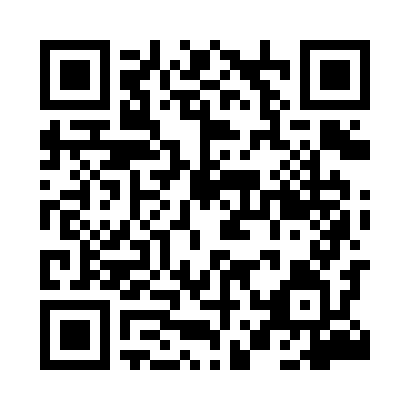 Prayer times for Zolynia, PolandMon 1 Jul 2024 - Wed 31 Jul 2024High Latitude Method: Angle Based RulePrayer Calculation Method: Muslim World LeagueAsar Calculation Method: HanafiPrayer times provided by https://www.salahtimes.comDateDayFajrSunriseDhuhrAsrMaghribIsha1Mon2:074:2512:356:088:4410:552Tue2:074:2612:356:088:4410:553Wed2:084:2712:356:088:4310:554Thu2:084:2712:356:078:4310:545Fri2:084:2812:356:078:4210:546Sat2:094:2912:366:078:4210:547Sun2:094:3012:366:078:4110:548Mon2:104:3112:366:078:4110:549Tue2:104:3212:366:068:4010:5410Wed2:114:3312:366:068:3910:5311Thu2:114:3412:366:068:3910:5312Fri2:124:3512:366:058:3810:5313Sat2:124:3612:376:058:3710:5314Sun2:134:3712:376:048:3610:5215Mon2:134:3812:376:048:3510:5216Tue2:144:3912:376:048:3410:5217Wed2:144:4012:376:038:3310:5118Thu2:154:4212:376:028:3210:5119Fri2:154:4312:376:028:3110:5020Sat2:164:4412:376:018:3010:5021Sun2:164:4512:376:018:2910:4922Mon2:174:4712:376:008:2710:4923Tue2:174:4812:375:598:2610:4824Wed2:184:4912:375:598:2510:4825Thu2:184:5012:375:588:2410:4726Fri2:194:5212:375:578:2210:4727Sat2:194:5312:375:568:2110:4628Sun2:204:5512:375:558:1910:4529Mon2:204:5612:375:548:1810:4530Tue2:214:5712:375:548:1610:4231Wed2:224:5912:375:538:1510:39